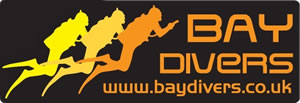 Bay Divers Club 2019/2020 Membership Application FormName: Address: PostcodeEmail address: 						Date of BirthContact telephone number: Certification Agency:				 (ie. PADI, RAID, TDI, SSI, IANTD, BSAC etc)Diving Qualification: 				 (ie. Open Water, DM etc) Maximum depth rating:			 Number of dives approx: Next of Kin details:Name: 	Address: 	Contact telephone number: 	I would like to be added to the Bay Divers Club facebook page – delete as appropriateIf yes, please give your facebook name: If you don’t have a facebook account would you like to receive texts notifying you of any up & coming club events:YesNoYesNo